Anexo V. Rúbrica de evaluación del quipo director del TFM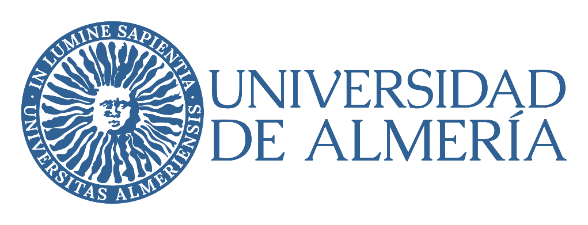 Calificación aportada por el equipo director del TFM Atendiendo a la Normativa de TFM del Máster en Ingeniería Agronómica de la Universidad de Almería, en base a su Artículo 12, en el que se establece que la calificación del trabajo vendrá adjudicada en un 10% por los directores del mismo, D./Dª. __________________________________________________ yD./Dª. ____________________________________________________otorgan la calificación de __ (sobre 1 punto) al alumno/aD./Dª. ___________________________________________ con DNI ____________, autor/a del trabajo fin de estudios titulado:______________________________________________________________________________________________________________________ del Máster en Ingeniería Agronómica, justificada en base a:_______________________________________________________________________________________________________________________________________________________________________________________________________________________________________________________________________________________________________En Almería, a _______ de ________________ de 20__Fdo. _______________________ Fdo. ________________________